Институт горного дела Севера им. Н.В. Черского СО РАН Институт горного дела ДВО РАНИнститут физико-технических проблем Севера им. В.П. Ларионова СО РАН Научно-образовательный центр им. М.Д. Новопашина «Геотехнологии Севера» СВФУ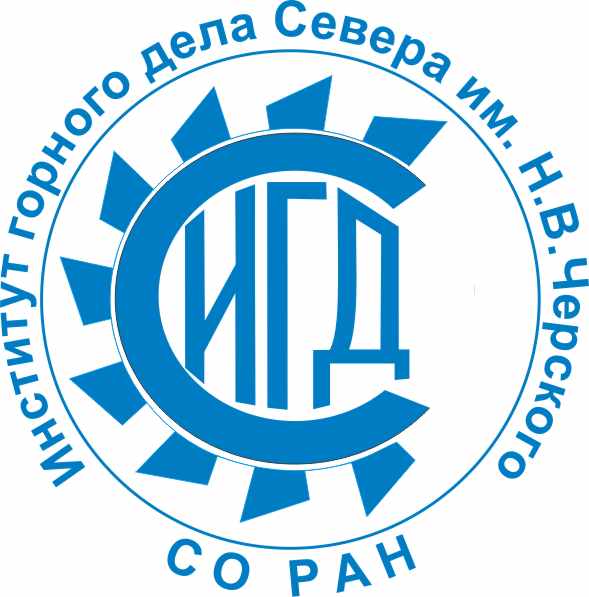 ПРОГРАММА IV Всероссийской научно-практической конференции,посвященной памяти  чл.-корр. РАН Новопашина М.Д.«Геомеханические и геотехнологические проблемы  Эффективного освоения месторожденийтвердых полезных ископаемых северныхи северо-восточных регионов России»г. Якутск, 18-21 сентября 2017 г. Якутск  2017Адреса пунктов регистрации, рабочих заседаний и проживания:677980, г. Якутск, пр. Ленина, 43, Федеральное государственное бюджетное учреждение науки  Институт горного дела Севера им. Н.В. Черского Сибирского отделения Российской академии наук  (ИГДС СО РАН).Врио директора, к.т.н., Зубков Владимир Петрович.Тел./факс: (4112) 33-59-30; E-mail: igds@ysn.ruУченый секретарь, к.т.н. Саломатова Светлана Ивановна. Тел.: (4112) 39-00-43; факс: (4112) 33-59-30, E-mail: salomatova@igds.ysn.ru Проезд из аэропорта г. Якутска до ИГДС СО РАН автобусами № 4, 14 до остановки «Туймаада».Гостиницы:-  	«Тыгын Дархан»   ул. Аммосова, 9  тел. 43-51-09, 43-53-09, 43-55-09,   43-52-13,  	проезд автобусами № 4, 5, 6, 8,14, 17, 20 до остановки «Площадь Ленина»;- 	«Соната» ул. Губина, 39  тел. 42-49-62, 44-14-41, проезд автобусами  № 4,6,14,20 до остановки  «Спортивная школа»;- 	«Лена» пр. Ленина, 8 тел. 42-48-92;42-48-11, проезд автобусами № 4, 6, 8, 14, 20 до остановки «кинотеатр «Центральный»;-  	«Стерх»  пр. Ленина, 6 тел. тел. 42-59-08, проезд автобусами  № 4, 6, 8, 14, 20 до остановки «кинотеатр «Центральный».Оргкомитет конференции принял решение об издании докладов конференции после ее завершения. Сборник будет выслан участникам конференции по почте.Регламент работы и требования к иллюстративному материалу:Пленарные доклады – 20 мин.Секционные доклады – 10 мин.Перерывы (15 мин.) – через 1,5 часа работы (кофе-брейк).Иллюстративные материалы к докладам представляются в виде презентаций (Power Point) для воспроизведения через компьютер – видеопроектор.Стендовые доклады представляются на плакатах формата не более А1 (возможна комбинация из стандартных листов формата А3, А4).Конференция проводится при финансовой поддержке РФФИ по проекту   №17-05-20446ОРГАНИЗАЦИОННЫЙ КОМИТЕТТкач С.М., д.т.н., и.о. научного руководителя ИГДС СО РАН – председательСопредседатели:Рассказов И.Ю., д.т.н. (ИГД ДВО РАН)Старостин Е.Г., д.т.н. (ИФТПС СО РАН)Зырянов И.В., д.т.н. (Якутнипроалмаз) Члены оргкомитета:Зубков В.П., к.т.н. (ИГДС СО РАН)Курилко А.С., д.т.н. (ИГДС СО РАН)Лепов В.В. , д.т.н. (ИФТПС СО РАН)Матвеев А.И., д.т.н. (ИГДС СО РАН)Секретариат конференции:Саломатова С.И., к.т.н. (ИГДС СО РАН)Капитонова Т.А., к.ф.-м.н. (ИФТПС СО РАН)Корнеева С.И., к.т.н. (ИГД ДВО РАН)Захаров Е.В., к.т.н. (ИГДС СО РАН)ПРОГРАММНЫЙ КОМИТЕТТкач С.М., д.т.н., и.о. научного руководителя ИГДС СО РАН – председательБарях А.А., чл.-корр. РАН, проф. (ФИЦ ПНЦ РАН)Захаров В.Н., д.т.н. (ИПКОН РАН)Заровняев Б.Н., д.т.н., проф. (СВФУ)Зырянов И.В., д.т.н. (Якутнипроалмаз)Курленя М.В., академик РАН (ИГД СО РАН)Кондратенко А.С., к.т.н. (ИГД СО РАН)Корнилков С.В., д.т.н., проф. (ИГД УрО РАН)Клишин В.И., чл.-корр. РАН (ИУ СО РАН)Лукичев С.В., д.т.н. (ГИ КНЦ РАН)Мельников Н.Н., академик РАН (ГИ КНЦ РАН)Опарин В.Н., чл.-корр. РАН (ИГД СО РАН)Рассказов И.Ю., д.т.н. (ИГД ДВО РАН)Старостин Е.Г., д.т.н. (ИФТПС СО РАН)Трубецкой К.Н., академик РАН (председатель Научного  совета РАН по проблемам горных наук)Яковлев В.Л., чл.-корр. РАН (ИГД УрО РАН)ПОРЯДОК  РАБОТЫ  КОНФЕРЕНЦИИ:18 сентября  (понедельник) Заезд участников конференции.9.00 – 18.00 час. Регистрация участников (ИГДС СО РАН, пр. Ленина, 43), ознакомление с институтом.16.00 час. Заседание Оргкомитета (ИГДС СО РАН, пр. Ленина, 43).19 сентября (вторник)8.30 – 9.00 час. Регистрация участников конференции.9.00 – 9.30час. Возложение цветов к бюсту организатора и первого     руководителя Института академика Николая Васильевича Черского. Возложение цветов к мемориальной доске бывшего директора Института, чл.-корр. РАН Михаила Дмитриевича Новопашина. 9.30 – 11.00 час.  Открытие конференции. Пленарное заседание. 11.00 – 11.15час. Кофе - брейк11.15 – 13.00 час.  Пленарное заседание13.00 – 14.30 час.  Перерыв на обед14.30 – 16.00 час.  Работа тематических секций16.00 – 16.15 час.  Кофе-брейк16.15 – 18.00 час.  Работа тематических секцийМесто проведения: Пленарное заседание: ИГДС СО РАН, пр. Ленина, 43, актовый зал, 2 этаж.Тематические секции конференции:Секция №1. Техника и технология добычи, обогащения и глубокой переработки минерального сырья.ИГДС СО РАН, пр. Ленина,43, актовый зал, 2 этаж.Секция № 2. Механика  материалов и конструкций.  Геофизика, геомеханика, рудничная аэрогазодинамика и горная теплофизика.  ИГДС СО РАН, пр. Ленина, 43, кабинет № 309, 3 этаж. Секция №3. Геоэкономика и геоэкология.ИГДС СО РАН, пр. Ленина, 43, зал заседания ученого совета, кабинет № 414,          4 этаж. 20 сентября (среда)Заседание тематических секций.9.00 – 10.45 час.   Работа тематических секций10.45 – 11.00 час.  Кофе-брейк11.00 – 13.00 час.  Работа тематических секций13.00 – 14.30 час.  Перерыв на обед14.30 – 16.30 час.  Работа тематических секций16.30 – 16.45 час.  Кофе-брейк16.45 – 18.00 час. Работа тематических секций21 сентября   (четверг) 10.00 – 13.00 час.  Заключительное заседание (дискуссия, подведение итогов).  Место проведения: ИГДС СО РАН, актовый зал, 2 этаж.14.00 – 21.00 час. (Эколого-этнографический комплекс «Чочур Муран»). Продолжение дискуссии, принятие заключительного решения конференции. 22  сентября (пятница)Отъезд участников.ТЕМАТИЧЕСКИЕ СЕКЦИИ КОНФЕРЕНЦИИСекция 1. Техника и технология добычи, обогащения и глубокой переработки минерального сырья.(ИГДС СО РАН, пр. Ленина, 43, актовый зал, 2 этаж.).Сопредседатели секции:   д.т.н., Ткач С.М., д.т.н.  Матвеев А.И., к.т.н. Зубков В.П.  Секретари: к.т.н. Лебедев И.Ф., к.т.н. Алькова Е.Л. Секция 2. Механика  материалов и конструкций.  Геофизика, геомеханика, рудничная аэрогазодинамика и горная теплофизика. (ИГДС СО РАН, пр. Ленина, 43, кабинет № 309, 3 этаж.). Сопредседатели секции: д.т.н. Рассказов И.Ю., д.т.н. Курилко А.С., д.т.н. Лепов В.В.   Секретари: к.ф.-м.н. Капитонова Т.А., к.т.н. Захаров Е.В.  Секция 3. Геоэкономика и геоэкология.(ИГДС СО РАН, пр. Ленина,  43, зал заседания ученого совета, кабинет №414, 4 этаж.).Сопредседатели секции:  д.э.н. Батугина Н.С., к.т.н. Гаврилов В.Л.Секретари: к.т.н. Корнеева С.И.,  Федоров В.И.Стендовые сообщения (доклады) представляются и обсуждаются в перерывах рабочих заседаний или в иное время по решению председателя секции. ПРОГРАММА КОНФЕРЕНЦИИ19 сентября (вторник)Место проведения: ИГДС СО РАН, пр. Ленина, 43, актовый зал, 2 этаж. 8.30 – 9.00 час. Регистрация участников конференции.            9.00 – 9.30 час.  Возложение цветов к бюсту организатора и первого     руководителя Института академика Николая Васильевича Черского. Возложение цветов к мемориальной доске бывшего директора Института, чл.-корр. РАН Михаила Дмитриевича Новопашина. 9.30  –   11.30 час.    Открытие конференции. Пленарное заседание.Пленарные доклады:1.  Рассказов И.Ю., Крюков В.Г., Саксин Б.Г., Усиков В.И., Потапчук М.И., Сидляр А.В. (ИГД ДВО РАН, г. Хабаровск) Геомеханическое обоснование комбинированной отработки золоторудного месторождения Пионер.2. Ткач С.М., Гаврилов В.Л. (ИГДС СО РАН, г. Якутск) Освоение месторождений твёрдых полезных ископаемых арктической зоны Северо-Востока России: состояние, проблемы и перспективы.3. Зырянов И.В., Решетников С.В., Брагинец Д.Д. (Якутнипроалмаз, г.Мирный) Реализация концепции перевода на альтернативное топливо в АК  АЛРОСА мобильного оборудования. Проблемы и перспективы.4. Чантурия В.А., Чаадаев А.С., Двойченкова Г.П., Коваленко Е.Г.  (ИПКОН РАН, г. Москва) Комбинированные процессы извлечения алмазов в условиях переработки интенсивно измененных кимберлитовых руд.5. Панжин А.А., Сашурин А.Д., Панжина Н.А. (ИГД УрО РАН, г. Екатеринбург) Устойчивость бортов карьеров в условиях формирования НДС под воздействием современных геодинамических движений.11.30 – 11.45 час.    Кофе-брейк11.45 – 13.00 час.  Пленарное заседаниеПленарные доклады:6. Казаков Б.П., Зайцев А.В. (ГИ УрО РАН, г. Пермь) Разработка ресурсосберегающих систем нормализации микроклиматических условий в горных выработках глубоких рудников.7. Александров А.В., Александрова Т.Н.,  Литвинова Н.М., Богомяков Р.В., Рассказова А.В. (С-ПГУ г. Санкт-Петербург, ИГД ДВО РАН г. Хабаровск) Комбинированные технологии обогащения труднообогатимых золотосодержащих руд Якутского кластера.	8. Лепов В.В., Григорьев А.В., Мбелле С.Б., Сивцев П.В.,   Голиков  Н.И., Махарова С.Н., Ачикасова В.С., Лепова К.Я.   (ИФТПС СО РАН, г. Якутск) Моделирование повреждения стальных конструкций, эксплуатирующихся в экстремальных условиях.9. Матвеев А.И. (ИГДС СО РАН, г. Якутск) Модульный принцип подхода к созданию технологий в Арктической зоне.13.00 – 14.30 час.  Перерыв на обед.РАБОТА ТЕМАТИЧЕСКИХ СЕКЦИЙ КОНФЕРЕНЦИИ Секция 1. Техника и технология добычи, обогащения и глубокой переработки минерального сырья.(ИГДС СО РАН, пр. Ленина, 43, актовый зал, 2 этаж.).Сопредседатели секции:  д.т.н. Ткач Сергей Михайлович, д.т.н. Матвеев Андрей Иннокентьевич, к.т.н. Зубков Владимир Петрович.  Секретари: к.т.н. Лебедев Иван Феликсович, к.т.н. Алькова Елена Леонидовна. 19 сентября (вторник)14.30 – 16.00 час.   Секционные доклады:1. Чебан А.Ю., Секисов Г.В. (ИГД ДВО РАН, г. Хабаровск) Типизация строительных горных пород и перспективы развития их добычи в Дальневосточном регионе.2. Чебан А.Ю., Секисов Г.В., Корнеева С.И., Хрунина Н.П., Соболев А.А. (ИГД ДВО РАН, г. Хабаровск) Совершенствование послойно-полосовой технологии разработки сложноструктурных месторождений.3. Овчинников Н.П., (СВФУ, г. Якутск) Некоторые проблемы эксплуатации насосов главного водоотлива кимберлитового рудника «Удачный».4. Богомяков Р.В., Прохоров К.В. (ИГД ДВО РАН, г. Хабаровск) К вопросу повышения эффективности извлечения благородных металлов из золошлаковых образований на основе физико-химических воздействий.5. Леоненко Н.А. (ИГД ДВО РАН, г. Хабаровск) Взаимодействие лазерного излучения с дисперсными рудными минералами.6. Банщикова Т.С., Леоненко Н.А. (ИГД ДВО РАН, г. Хабаровск) Технологические подходы извлечения тонкодисперсного золота из илово-глинистых отложений техногенных россыпей Приамурья.16.00 – 16.15 час.  Кофе-брейк.16.15 – 18.00 час.  Секционные доклады:7. Рассказова А.В., Секисов А.Г., Литвинова Н.М. (ИГД ДВО РАН, г. Хабаровск) Влияние Физико-химических воздействий на процесс флотационного выделения несгоревших частиц угля из золы.8. Матвеев И.А., Еремеева Н.Г., Яковлев Б.В.  (ИГДС СО РАН, г. Якутск) Зависимость гидравлической крупности от параметров частицы.9.Яковлев В.Л. (ИГД УрО РАН, г. Екатеринбург) Особенности методологических подходов к исследованию, проектированию и планированию развития горнотехнических систем при освоении запасов месторождений полезных ископаемых.10. Ворсина Е.В., Москаленко Т.В., Михеев В.А. (ИГДС СО РАН, г. Якутск) Получение сорбентов из бурого угля Харанорского месторождения.11. Необутов Г.П., Петров Д.Н. (ИГДС СО РАН, г. Якутск) Результаты определения категории горных пород Нежданинского месторождения по буримости.12. Петров Д.Н., Необутов Г.П. (ИГДС СО РАН, г. Якутск) Опыт и перспективы применения систем с подэтажным обрушением при разработке рудных месторождений Якутии.13. Винокуров В.Р., Львов Е.С. (ИГДС СО РАН, г. Якутск) Интенсификация процесса измельчения в мельницах многократного ударного действия.20 сентября (среда)9.00-10.45 час. Секционные доклады:.14. Ширман В.Г. (ИГДС СО РАН, г. Якутск) Исследование процесса промывки глинистых материалов в аппарате дезинтеграции и классификации.15. Львов  Е.С., Винокуров В.Р.  (ИГДС СО РАН, г. Якутск) Эффективность применения ударных методов  дробления в  процессах рудоподготовки.16. Федоров Л.Н.,  Ермаков С.А.,  Иванов И.И. (ИГДС СО РАН, г. Якутск) Буровая коронка со свароклиновым  креплением резцов.17. Шеин Н.С.,  Матвеев И.А., Еремеева Н.Г. (ИГДС СО РАН, г. Якутск) Экспериментальное и теоретическое изучение движения плоских частиц в потоке жидкости внутри изогнутой трубки.18.Ткач С.М., Батугина Н.С., Гаврилов В.Л. (ИГДС СО РАН, г. Якутск) О принципах управления технологическими процессами освоения сложноструктурных месторождений криолитозоны в динамично изменяющихся условиях.19. Федоров В.И., Гаврилов В.Л. (ИГДС СО РАН, г. Якутск) Схемы качественно-количественной трансформации угля при добыче и подготовке к поставкам удалённым потребителям.10.45-11.00 час. Кофе-брейк11.00-13.00 час.Секционные доклады:20. Хоютанов Е.А., Батугин С.А., Гаврилов В.Л. (ИГДС СО РАН, г. Якутск) Резервы управления природными и технологическими составляющими зольности угля сложноструктурных месторождений.21. Лебедев И.Ф., Гаврильев Д.М. (ИГДС СО РАН, г. Якутск) Эффективность извлечения различных геоматериалов в усовершенствованном винтовом пневмосепараторе.22. Слепцова Е.С. (ИГДС СО РАН, г. Якутск) Исследование влияния магнитных и гравитационных полей на эффективность процесса отсадки при доводке золотосодержащих продуктов обогащения.23. Осипов Д.А. (ИГДС СО РАН, г. Якутск) Новая конструкция футеровки шаровой мельницы.24. Алькова Е.Л. (ИГДС СО РАН, г. Якутск) Влияние прочностных характеристик смерзающихся взорванных вскрышных пород на показатель трудности экскавации.25. Панишев С.В., Каймонов М.В., Максимов М.С. (ИГДС СО РАН, г. Якутск) Методический подход к прогнозу производительности драглайна при экскавации взорванной горной массы в карьерах криолитозоны.26. Панишев С.В. (ИГДС СО РАН, г. Якутск) К вопросу обоснования эффективности подготовки горных пород к выемке блоками активного климатического воздействия в условиях открытой разработки месторождений криолитозоны.13.00-14.30 час. Перерыв на обед.14.30-16.00 час.Секционные доклады:27. Касанов И.С.  (ИГДС СО РАН, г. Якутск) К вопросу методического подхода оценки запасов золота  техногенных россыпей Якутии.28.  Двойченкова Г.П., Ковальчук О.Е., Подкаменнный Ю.А. (ИПКОН РАН,            г. Москва) Систематизация и классификация минеральных образований на поверхности природных алмазных кристаллов.29. Зырянов И.В.,  Кондратюк А.П. (Якутнипроалмаз, г. Мирный) Рациональная конфигурация многозвенных автопоездов для транспортировки кимберлитовой породы в АК АЛРОСА.30. Зырянов И.В., Решетников С.В., Попов Д.К. (Якутнипроалмаз, г. Мирный) Нормативы технического обслуживания и ремонта карьерных автосамосвалов в АК АЛРОСА.31.Зырянов И.В., Брагинец Д.Д., Решетников С.В., Попов Д.К. (Якутнипроалмаз, г. Мирный) Нормативы технического обслуживания и ремонта горно-шахтного оборудования  в АК АЛРОСА.32. Тимофеев А.С., Двойченкова Г.П. (ИПКОН РАН, г. Москва) Интенсификация процесса тяжелосредной сепарации алмазосодержащего сырья методом азотирования ферросилициевой суспензии.16.00-16.15. час. Кофе-брейк.16.15.-18.00 час.Секционные доклады:33. Никитин Р.М., Скороходов В.Ф., Степанникова А.С., Бирюков В.В. (ГоИ КНЦ РАН, г. Апатиты) О формулировке начальных условий математической модели гетерогенной среды процесса флотации в вычислительном эксперименте.34.Чемезов Е.Н., Чемезова С.Е. (СВФУ, г. Якутск) Вопросы безопасности на промышленных предприятиях РС(Я).35. Николаева А.А., Марков В.С.,  Лабутин В.Н. (СВФУ, г. Якутск) Комбайны с режущими исполнительными органами.Стендовые сообщения:36. Ширман В.Г. (ИГДС СО РАН, г. Якутск) Формирование и разрушение глинистых окатышей в промывочных машинах. 37. Еремеева Н.Г., Матвеев И.А. (ИГДС СО РАН, г. Якутск) Наклонный шлюз для обогащения мелкого золота.  38. Саломатова С.И.   (ИГДС СО РАН, г. Якутск) Применение центробежной флотации при обогащении золотосодержащих продуктов.Секция 2. Механика  материалов и конструкций.  Геофизика, геомеханика, рудничная аэрогазодинамика и горная теплофизика.(ИГДС СО РАН, пр. Ленина, 43, кабинет № 309, 3 этаж.). Сопредседатели секции:   д.т.н. Рассказов Игорь Юрьевич, д.т.н. Курилко Александр Сардокович, д.т.н. Лепов Валерий Валерьевич.  Секретари: к.ф.-м.н. Капитонова Тамара Афанасьевна, к.т.н. Захаров Евгений Васильевич. 19 сентября (вторник)14.30 – 16.00 час.   Секционные доклады:Алексеев К.Н., Курилко А.С. (ИГДС СО РАН, г. Якутск) Перспективы применения легкого теплозащитного фиброармированного токрет-бетона.Романова Е. К., Курилко А. С., Киселев В.В. (ИГДС СО РАН, г. Якутск)  Управление устойчивостью уступов карьеров криолитозоны с помощью теплоизолированного оградительного сооружения.Каймонов М.В., Панишев С.В. (ИГДС СО РАН, г. Якутск) Компьютерное моделирование для прогноза производительности драглайна при экскавации горных пород склонных к вторичному смерзанию в условиях открытой разработки месторождений криолитозоны.Каймонов М.В., Попов В.И. (ИГДС СО РАН, г. Якутск) Прогноз теплового режима рудного штабеля при кучном выщелачивании золота в условиях криолитозоны.Киселёв В.В., Каймонов М.В., Курилко А.С. (ИГДС СО РАН, г. Якутск) Технические и теплофизические аспекты строительства льдопородных защитных целиков при подземной доработке подкарьерных запасов кимберлитовых месторождений криолитозоны.Максимов М.С., Панишев С.В. (ИГДС СО РАН, г. Якутск) Изготовление и подготовка образцов смерзшихся горных пород для испытаний прочности на срез.16.00 – 16.15 час.   Кофе-брейк.16.15 – 18.00 час.  Секционные доклады:  Попов В.И.,  Каймонов М.В. (ИГДС СО РАН, г. Якутск)  Определение оптимальных параметров  процесса выщелачивания в рудном штабеле при отрицательных температурах окружающей среды. Попов В.И. (ИГДС СО РАН, г. Якутск) Моделирование процессов фильтрации газа и влаги в каменной осыпи с учетом свободной конвекции. Неустроев А.П., Хохолов Ю.А. (ИГДС СО РАН, г. Якутск) Влияние инфильтрации атмосферных осадков на температурно-влажностный режим породной подушки в условиях криолитозоныСукнёв С.В. (ИГДС СО РАН, г. Якутск) Определение статического модуля упругости и коэффициента Пуассона горных пород при изменении температуры и влажности.Тарасов П.П., Прядезников Б.Ю., Петров П.П., Степанова К.В., Тарасов И.П. (СВФУ, г. Якутск) Определение физико-механических и технологических свойств продуктов переработки железной руды Ленского рудного поля Республики Саха (Якутия).Колесов Е.В., Семин М.А. (ГИ Уро РАН, г. Пермь) Скоростной метод решения обратной задачи Стефана для контроля состояния льдопородного ограждения строящихся шахтных стволов.Слепцов О.И., Сивцев М.Н., Михайлов В.Е., Харбин Н.Н., Слепцов Г.Н., Эверстов М.М.  (ИФТПС СО РАН, г. Якутск) Исследование склонности сварных соединений к замедленному разрушению рам горнодобывающей техники при сварке в условиях низких температур.20 сентября (среда).9.00 – 10.45 час. Секционные доклады:14.  Попов К.А., Ефремов П.В., Капитонова Т.А., Стручкова Г.П. (ИФТПС СО РАН, г. Якутск) Мониторинг состояния магистральных трубопроводов с использованием ДРОНА в условиях Севера.15.  Дьяконов А.А., Соколова М.Д., Щадринов Н.В., Антоев К. П.  (СВФУ, г. Якутск) Применение усиленных резино-технических изделий в горно-добывающей промышленности.16. Портнягина В.В, Петрова Н.Н., Мартынова А.Н. (СВФУ, г. Якутск) Разработка морозостойких резин для горной техники Севера.17. Петров В.Н., Лепов В.В. (ИФТПС СО РАН, г. Якутск) Применение высокоскоростной фотографии в механике разрушения.18. Старостин Е.Г., Степанов А.В., Кравцова О.Н., Протодьяконова Н.А. (ИФТПС СО РАН, г. Якутск) Определение прочности мерзлых грунтов склерометром «BETON EASY CONTROL».19. Стручкова Г.П., Тарская  Л.Е., Капитонова Т.А. (ИФТПС СО РАН, г. Якутск) Оценка ущерба при аварийных ситуациях на нефтепроводах, проложенных по территории Республики Саха(Якутия).10.45-11.00 час. Кофе-брейк.11.00-13.00 час.Секционные доклады:20.  Слепцов О.И., Петров П.П., Тарасов П.П., Степанова К.В., Данилов А.Д.. (ИФТПС СО РАН, г. Якутск) Оценка возможности применения железной руды Ленского рудного поля республики Саха (Якутия) для производства сплавов Северного исполнения21. Шадринов Н.В., Соколова М.Д., Давыдова М.Л. (ИПНГ СО РАН, г. Якутск) Разработка морозостойких эластомерных композитов и их внедрение в промышленность Республики Саха (Якутия).22. Саввин Д.В., Федорова Л.Л., Соловьев Е.Э. (ИГДС СО РАН, г. Якутск) Комплексная обработка и интерпретация геофизических данных при изучении криогенных процессов и явлений в массиве горных пород.23. Куляндин Г.А. (ИГДС СО РАН, г. Якутск) Применение георадиолокации при эксплуатационной разведке россыпных месторождений Якутии.24. Прудецкий Н.Д., Соколов К.О. (ИГДС СО РАН, г. Якутск) Радиофизические характеристики георадиолокационных сигналов отраженных от границы «лёд – горная порода»25. Соколов К.О. (ИГДС СО РАН, г. Якутск) Спектральные характеристики данных георадиолокации на участках с разрывными нарушениями месторождения р. Маят.26. Федоров М. П. (ИГДС СО РАН, г. Якутск) Изучение деградации льда в весенний период методом георадиолокации.27. Федорова Л.Л. (ИГДС СО РАН, г. Якутск) Методика оценки влажности горных пород методом георадиолокации.13.00-14.30. Перерыв на обед.14.30-16.30Секционные доклады:28. Курилко А.С.,  Соловьёв Д.Е. (ИГДС СО РАН, г. Якутск) Прогноз теплового режима очистных выработок высокомеханизированных россыпных шахт криолитозоны.29. Терешкин А.А., Аникин П.А., Гладырь А.В., Мигунов Д.С., Рассказов М.И. (ИГД ДВО РАН, г. Хабаровск) Результаты применения геоаккустического метода локального контроля удароопасности на рудниках Дальнего Востока.30. Гладырь А. В., Мигунов Д.С., Аникин П.А., Калинов Г.А., Мирошников В.И. (ИГД ДВО РАН, г. Хабаровск) Состав технических средств геодинамического полигона Стрельцовского рудного поля.31. Кузьмин С.А., Красильников Д.А., Рубан Е.А., Петрова Д.С., Слепцова М.Е. (СВФУ, г. Якутск) Применение полимерной добавки Силор-Ультра для повышения эксалуатационных свойств конструкционных материалов.16.30-16.45 час. Кофе-брейк.16.45-18.00 час.Секционные доклады:32. Николаева Н.В., Александрова Т.Н., Семенихин Д.Н. (С-ПГУ, г. Санкт-Петербург) Способы оценки прочностных свойств золотосодержащих руд для обоснования эффективных параметров дезинтеграции.33. Будикина М.Е., Заровняев Б.Н., Портнягина В.В. (СВФУ, г. Якутск) Исследование физико-механических свойств мерзлого торфа Верхоянского месторождения РС (Я).34. Крюков В.Г., Потапчук М.И. (ИГД ДВО РАН, г. Хабаровск) О подготовке рудных месторождений к освоению на основе анализа рейтинговых показателей.Стендовые сообщения:35. Бескрованов В. В. (СВФУ, г. Якутск) Исследование прочностных свойств зерен алмаза на раздавливание.Внимание!  Стендовые сообщения (доклады) представляются и обсуждаются в перерывах рабочих заседаний или в иное время по решению председателя секции. Секция 3. Геоэкономика и геоэкология.(ИГДС СО РАН, пр. Ленина,  43, зал заседания ученого совета, кабинет 414, 4 этаж.).Сопредседатели секции:  д.э.н. Батугина Наталья Сергеевна, к.т.н. Гаврилов Владимир Леонидович.Секретари: к.т.н. Корнеева Светлана Ивановна, Федоров Владислав Игоревич.19 сентября (вторник).14.30 – 16.00 час.   Секционные доклады:1.Батугина Н.С., Гаврилов В.Л., Ткач С.М. (ИГДС СО РАН, г. Якутск) Аналитическая модель относительного изменения прибыли и её основные результаты при разработке угольных месторождений.2. Усиков В.И., Липина Л.Н., Бубнова М.Б. (ИГД ДВО РАН, г. Хабаровск) Оценка антропогенного загрязнения окружающей среды по спутниковым снимкам Landsat зимнего сезона.3. Крюков В.Г. (ИГД ДВО РАН, г. Хабаровск) Предпосылки   к    кооперации предприятий оловянной промышленности на юге Дальнего Востока России.4. Краденых И.А. (ИГД ДВО РАН, г. Хабаровск) Оценка экономической эффективности золотодобывающих предприятий с учетом влияющих факторов.5. Архипова Ю.А.  (ИГД  ДВО РАН, г. Хабаровск)   Факторный анализ финансовых результатов и пути повышения эффективности деятельности предприятий.16.00 – 16.15 час.   Кофе-брейк.16.15 – 18.00 час.  Секционные доклады:7. Собакина М.П., Заровняев Б.Н., Портнягина В.В. (СВФУ, г. Якутск) Анализ проектных решений по проведению горнотехнической рекультивации на россыпных месторождениях золота и алмазов Республики Саха (Якутия).8. Склярова Г.Ф., Архипова Ю.А., Лаврик Н.А. (ИГД ДВО РАН, г. Якутск) Минерально-сырьевые ресурсы Якутии (Саха) в сравнительном геоэкономическом аспекте  к ресурсам  ДФО и субъектам федерации.9. Гаврилов В.Л., Батугина Н.С., Иванов В.Г., Рахлеев П.Д. (ИГДС СО РАН,          г. Якутск) Состояние и перспективы добычи и потребления угля в центральной Якутии. 21 июня   (четверг) 10.00 – 13.00 час. Заключительное заседание (дискуссия, подведение итогов).  Место проведения: ИГДС СО РАН, актовый зал, 2 этаж.14.00 – 20.00 час. (Эколого-этнографический комплекс «Чочур Муран»). Продолжение дискуссии, принятие заключительного решения конференции. Культурно-массовые мероприятия.Сбор участников конференции в 13.30 час. у главного корпуса Института.22  сентября (пятница)Отъезд участников конференции.